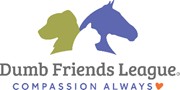 ENSEÑE A SU GATO A SENTARSE BONITODefinición:El gato se sienta con las patas delanteras en el aire, como si estuviera suplicando.CÓMO ENSEÑARLE:Después de haberle enseñado a su gato a sentarse, puede pasar al comando “siéntate bonito”. Su gato se sentará cuando espere que usted use el clicker y lo premie. Si espera (hasta 10 segundos) el gato levantará las patas del suelo. Cuando levante las patas delanteras del suelo (incluso un movimiento mínimo), use el clicker y premie (C/T). Después de usar el clicker y premiar, el gato comenzará a levantar las patas delanteras del suelo más seguido. Una vez que el gato demuestre el comportamiento de “siéntate bonito”, aumente la distancia entre el suelo y las patas.Aumente la distancia con el procedimiento C/T solamente cuando las patas estén más alejadas del suelo que con el último clic. Cuando el gato levante las patas a la distancia del suelo que desea, solamente use C/T para ese comportamiento a esa distancia.Agregar la señal: Estará listo para agregar la señal cuando el gato comience a mostrar el comportamiento de “sentarse bonito” todo el tiempo. Diga “siéntate bonito” cuando el trasero del gato esté en el suelo con las patas levantadas. Después de algunas sesiones, puede comenzar a decir “siéntate bonito” antes de que el gato lo haga. Recuerde que el gato debe demostrar el comportamiento de “sentarse bonito” antes de que comience a usar señales verbales.COMENTARIOS:Si el gato está demasiado distraído, comience a trabajar con él en un área (p. ej., una habitación) que utilice como lugar preferido para pasar el tiempo.Es posible que el comportamiento ocurra muy rápidamente, de modo que debe asegurarse de prestar mucha atención a la posición corporal del gato.Mantenga las sesiones de entrenamiento para gatos durante no más de dos minutos o diez premios. Tome descansos –asee al gato o préstele atención en los momentos adecuados– entre cada sesión de entrenamiento.